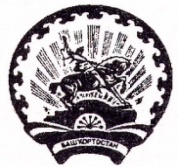 БАШКОРТОСТАН РЕСПУБЛИКАҺЫ  	                               СОВЕТ СЕЛЬСКОГО ПОСЕЛЕНИЯ ДОНСКОЙ                БӘЛӘБӘЙ РАЙОНЫ МУНИЦИПАЛЬ                                       СЕЛЬСОВЕТ МУНИЦИПАЛЬНОГО РАЙОНА          РАЙОНЫНЫҢ ДОН АУЫЛ СОВЕТЫ             		    БЕЛЕБЕЕВСКИЙ РАЙОН         АУЫЛ БИЛӘМӘҺЕ СОВЕТЫ			                  РЕСПУБЛИКИ БАШКОРТОСТАН   				  			                    КАРАР                                     №  122                             РЕШЕНИЕ           08 ноябрь 2016 й.                    д. Пахарь                         08 ноября 2016 г.О согласовании предельных (максимальных) индексов изменения                      размера вносимой гражданами платы за коммунальные услугив сельском поселении  Донской сельсовет муниципального района Белебеевский район Республики Башкортостан на 2017 годВ соответствии со статьей 157.1 Жилищного кодекса Российской Федерации, постановлением Правительства Российской Федерации от 30 апреля . № 400 «О формировании индексов изменения размера платы граждан за коммунальные услуги в Российской Федерации» Совет сельского поселения город Донской сельсовет муниципального района Белебеевский район Республики Башкортостан      р е ш и л:1. Согласовать предельные (максимальные) индексы изменения размера вносимой гражданами платы за коммунальные услуги в городском (сельском) поселении город (сельсовет)муниципального района Белебеевский район Республики Башкортостан на 2017 год согласно приложению.2. Обнародовать настоящее решение на информационном стенде в здании Администрации сельского поселения Донской сельсовет муниципального района  Белебеевский район Республики Башкортостан и разместить на официальном сайте Администрации сельского поселения Донской сельсовет муниципального района  Белебеевский район Республики Башкортостан.         3. Контроль за выполнением настоящего решения оставляю за собой.Глава сельского поселения                                                      И.И. СултановПриложениек решению Совета сельского поселения Донской сельсовет муниципального района Белебеевский район Республики Башкортостан от 08 ноября  2016 года № 122Предельные (максимальные) индексы изменения размера вносимой гражданами платы за коммунальные услугив сельском поселении Донской сельсоветмуниципального района Белебеевский район Республики Башкортостан на 2017 год№ п/пНаименование муниципального образованияПредельные (максимальные) индексы изменения размера вносимой гражданами платы за коммунальные услуги 1. Сельское поселение Донской сельсовет муниципального района Белебеевский район Республики Башкортостан10 %